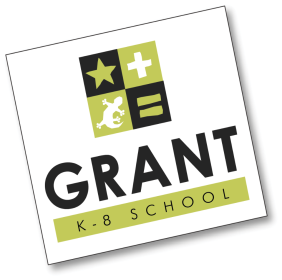 We are offering a scholarship opportunity to families who cannot afford to enroll their students in Grant K8 after-school classes.Scholarship Rules:Student Information:Parent/Guardian Information:Why are you interested in taking the class(es) you are requesting?  Why should you be selected for the scholarship?Class Request:What class would you like to apply for? Please choose up to TWO classes only, Rank them 1 and 2:Mondays; 2:15 – 3:15:Tuesdays 2:15 – 3:15:____ Tutoring/Homework Help (grades 1 – 8)____ Creative Builders I (grades TK-6)____ Art to Heart (grades TK-8)____ Yoga (ages 5-13 years)Wednesdays; 2:15 – 3:15____ Soccer by Soccer Kids America (grades TK-8)____ Chess Club (grades K-8)____ K8STEAM (grades K-5)____ Storybook Musical Theater & Dance (Wizard of OZ) (grades TK-5)Thursdays; 12:10 – 1:10:____ Clay Munchkins (grades TK-4)____ Advanced Spanish; (grades 1 – 6)____ Rhythm & Drum (grades TK-6)____ Little Tennis (grades TK-8)- For more information go to:  http://www.grantk8.org/after-school-program.html Agreement and SignatureBy submitting this application, I affirm that I understand the scholarship rules set forth and will comply with those rules:  Only applicants who cannot otherwise afford to enroll should submit applications for scholarships. I understand that if my child is accepted as a student, any false statements, omissions, or other misrepresentations made by me on this application may result in my child’s immediate dismissal from the class.Our PolicyIt is the policy of this organization to provide equal opportunities without regard to race, color, religion, national origin, gender, sexual preference, age, or disability.Thank you for completing this application form and your interest!Grant School Community FoundationGrant K-8 After-School Enrichment Class WINTER 2018 -- Scholarship Application   * Applications should only be submitted by families who qualify for free or reduced lunch program   and cannot otherwise afford to participate *   * One scholarship will be awarded per student per school year.   *Scholarship is good for ONE session of the class and ends at the completion of that session.-  Completed scholarship applications should be placed in the metal box on table outside of school front office.-  Scholarship applications are due by 2:30 PM on WEDNESDAY, JANUARY 10TH. -  Scholarships are awarded based on lottery and randomly selected. Only completed applications will be considered.-  Chosen applicants will be notified on or before January 14th. NameAddressHome PhoneGrade/TeacherSibling(s)Name of P/G 1AddressPhone/EmailBest way to contact you on 9/10:Name of P/G 2AddressPhone/EmailBest way to contact you on 9/10:____ Hip Hop Dance (TK-8)____ Beginning Spanish (grades TK-4)____ Martial Arts (grades K-5)____ Coding and Engineering by ThoughStem (grades 3-5)You will be asked to write about your experience in the class and how it benefited you if you are selected to receive a scholarship. Are you willing to commit to writing that?You will be asked to write about your experience in the class and how it benefited you if you are selected to receive a scholarship. Are you willing to commit to writing that?Name (printed)SignatureDate